Министерство просвещения Российской Федерации федеральное государственное бюджетное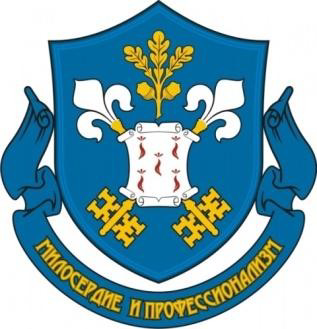 образовательное учреждение высшего образования«Уральский государственный педагогический университет»Институт специального образованияПОЛОЖЕНИЕо Межрегиональном конкурсе интерактивных методических разработок занятий«Преподавание – искусство отдавать…»,посвященному году педагога и наставника в России в 2023 году   1. Общие положения1.1. Настоящее Положение о Межрегиональном конкурсе интерактивных методических разработок занятий «Преподавание – искусство отдавать…», посвященному году педагога и наставника в России в 2023 году, определяет порядок проведения указанного Конкурса, его организационное обеспечение, условия участия в Конкурсе и определения победителей и призеров Конкурса.1.2. Конкурс на лучшую интерактивную методическую разработку занятия (презентация урока, коррекционно-развивающего занятия, классного часа, интеллектуальной игры, викторины, олимпиады; обучающий видеоролик, созданный автором-участником Конкурса и проч.) проводится в целях:•	активизации познавательного интереса к деятельности педагогов и наставников России;  •	повышения мотивации к формированию базовых ценностей у обучающихся с ОВЗ; •	активизации научно-исследовательской работы педагогов образовательных организаций;•	популяризации педагогического опыта педагогов образовательных организаций; •	формирования общепрофессиональных и профессиональных компетенций.1.3. Организатором  Конкурса является Институт специального образования Уральского государственного педагогического университета.1.4. Конкурс является Межрегиональным, проводится в период с 15 марта по 20 апреля 2023 года.2. Участие в конкурсе2.1. Принять участие в Конкурсе могут педагоги, воспитатели, учителя-дефектологи, учителя-логопеды, педагоги-психологи, педагоги дополнительного образования.2.2.	На Конкурс могут быть представлены интерактивные методические разработки (презентации, видеоролики, гугл-формы и проч.) по тематике направлений обучения и воспитания обучающихся с ОВЗ:•	уроков по тематике Конкурса;• воспитательных мероприятий (классных, внеклассных, внешкольных) по тематике Конкурса;•	коррекционно-развивающих занятий по тематике Конкурса; • экскурсий по тематике Конкурса;• квестов по тематике Конкурса; • интеллектуальных игр по тематике Конкурса;• викторин по тематике Конкурса;• олимпиад по тематике Конкурса;• спартакиад по тематике Конкурса;• кроссвордов по тематике Конкурса;• ребусов по тематике Конкурса.2.3. Участие в Конкурсе является добровольным и бесплатным. 2.4. Предоставляя на конкурс работу, автор подтверждает свое согласие с правилами проведения конкурса и дает согласие на обработку персональных данных. 2.5. Присланные материалы не рецензируются и не возвращаются. Оргкомитет оставляет за собой право не принимать к участию в Конкурсе работы, которые не соответствуют основным критериям, предъявляемым к ним и описанным в Положении Конкурса.2.6. Интерактивные презентации должны быть оформлены в приложении PowerPoint. Текст должен быть отредактирован стилистически и технически. Обязательно наличие наглядного и раздаточного материала. Целесообразно наличие интерактивных элементов (гиперссылок, анимаций и проч.). На последнем слайде необходима краткая аннотация мероприятия.  Для участия в Конкурсе работа предоставляется в Оргкомитет Конкурса до 15 апреля 2023 года по электронной почте  specped@uspu.ru  с пометкой «Всероссийский конкурс «Преподавание – искусство отдавать …».Подаваемые материалы должны включать:заявку участника Конкурса на лучшую интерактивную методическую разработку занятия по тематике направлений обучения и воспитания обучающихся с ОВЗ, оформленную в соответствии с приложением №1;презентацию (гугл-форму и проч.) в электронном варианте, оформленную в соответствии с требованиями п. 2.6.краткую аннотацию занятия, представленную на последнем слайде или в виде отдельного документа в случае, если конкурсной работой является не презентация.  3. Сроки и порядок проведения конкурса3.1. Конкурс проводится с 15 марта по 20 апреля 2023 года.3.2. Подготовку и проведение Конкурса осуществляет Оргкомитет, сформированный организаторами конкурса.3.3. Состав Оргкомитета: председатель — Семенова Елена Владимировна, директор Института специального образования, кандидат психологических наук, доцент кафедры специальной педагогики и специальной психологии;заместитель председателя — Цыганкова Анна Владиславовна, кандидат филологических наук, доцент кафедры теории и методики обучения лиц с ограниченными возможностями здоровья Института специального образования.Члены организационного комитета конкурса:Зак Галина Георгиевна, кандидат педагогических наук, доцент кафедры специальной педагогики и специальной психологии Института специального образования.Труфанова Галина Константиновна, старший преподаватель кафедры специальной педагогики и специальной психологии Института специального образования.Члены жюри конкурса: Зак Галина Георгиевна, кандидат педагогических наук, доцент кафедры специальной педагогики и специальной психологии Института специального образования;Нугаева Ольга Георгиевна, кандидат психологических наук, доцент кафедры специальной педагогики и специальной психологии Института специального образования;Труфанова Галина Константиновна, куратор СНО Института специального образования, старший преподаватель кафедры специальной педагогики и специальной психологии. 4. Определение и награждение победителей4.1. По результатам работы экспертов определяются победители и дипломанты Конкурса.4.2. По результатам экспертизы представленных на Конкурс работ будут определены победители и дипломанты Конкурса в следующих номинациях: - лучшая интерактивная разработка педагога;- лучшая интерактивная разработка воспитателя; - лучшая интерактивная разработка  учителя-дефектолога; - лучшая интерактивная разработка учителя-логопеда;- лучшая интерактивная разработка педагога-психолога;- лучшая интерактивная разработка педагога дополнительного образования.4.3. Члены жюри Конкурса оценивают представленные на Конкурс работы по следующим критериям:- оригинальность содержания конкурсной работы;- доступность обучающимся с ОВЗ содержания конкурсной работы;- общее оформление конкурсной работы. Победители конкурса, занявшие первое, второе и третье места в каждой номинации, награждаются Дипломом Победителя.Участники конкурса, не ставшие победителями, награждаются Дипломами Участника конкурса.4.6. Итоги Конкурса будут подведены до 20 апреля 2023 года; информация об итогах конкурса будет размещена на сайте ИСО УрГПУ (uspu.ru/institutes/iso/) после 20 апреля 2023 года.4.7. Дипломы победителей и участников конкурса будут высланы в электронном варианте. Участие в конкурсе бесплатное.Заранее благодарим за проявленный интерес!Приложение № 1 К положению о КОНКУРСЕ интерактивных методических разработок по тематике направлений обучения и воспитания обучающихся с ОВЗ ЗАЯВКАна участие в конкурсеинтерактивных методических разработокпо тематике направлений обучения и воспитания обучающихся с ОВЗ «Преподавание – искусство отдавать…»Фамилия, имя, отчество конкурсантаДолжность Образовательная организацияНаселенный пунктФорма занятия (индивидуальное занятие, фронтальное	занятие, внеклассное занятие и т.п.)Тема занятияe-mail для отправки результатов конкурса